                                     Совет депутатов  МО Марксовский сельсовет четвертого  созыва № п/пФИО Место работы, должность№ округа1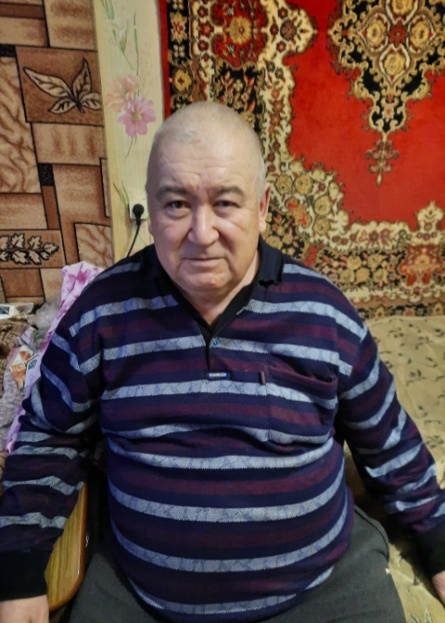 Бисинов Ирсаин Ахметкареевич ИП «Бисинов И.А.», предприниматель12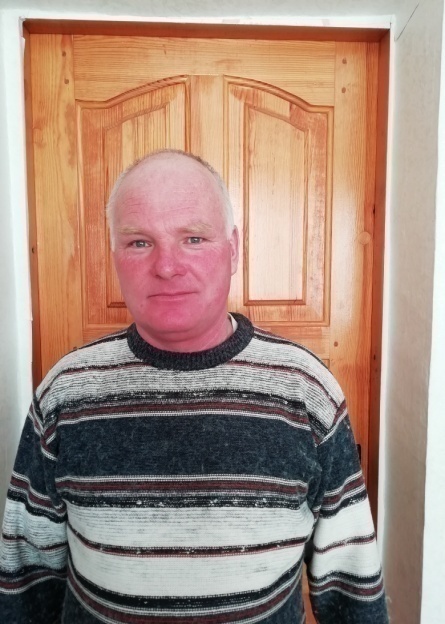 Галков Юрий ВитальевичМУП «Новомихайловское ЖКХ»,                  машинист экскаватора13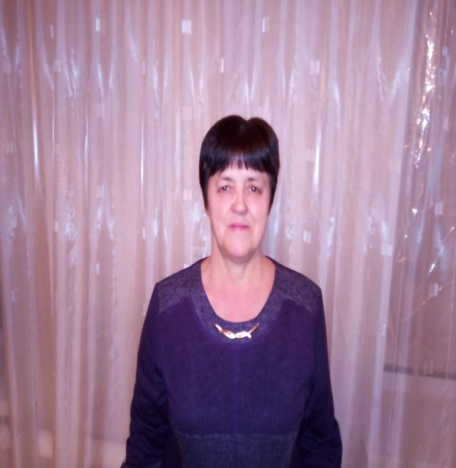 Крючкова Лидия АлександровнаИП «Крючкова  Л.А.», предприниматель14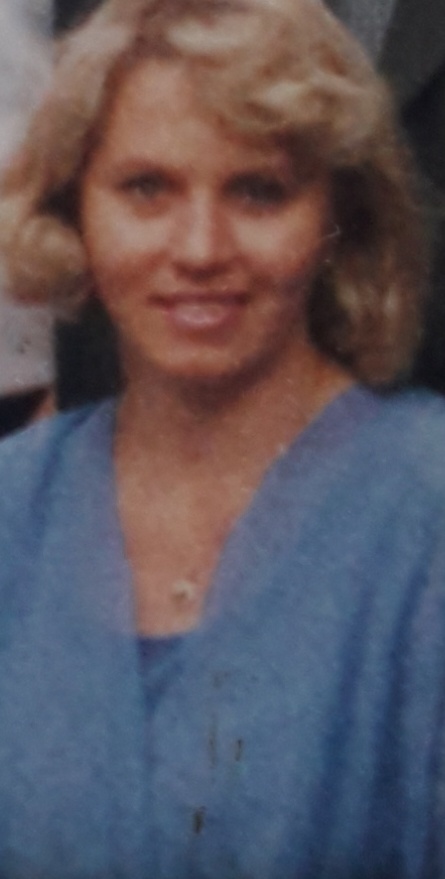 Скоробогатых Ирина ВасильевнаГБУЗ « Александровская РБ» Оренбургской области, Марксовский ФАП, заведующая15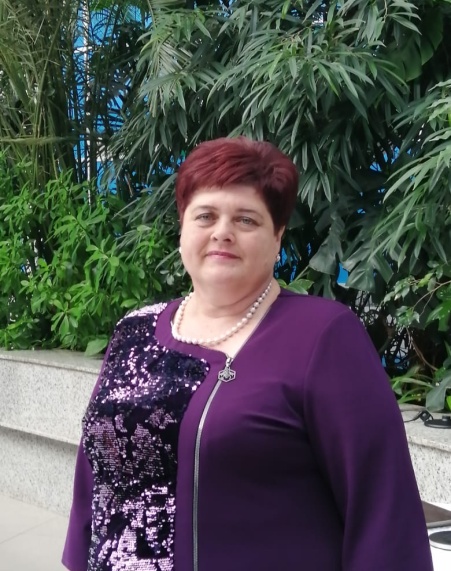 Быкова Марина  ВикторовнаИП «Быкова М.В.», предприниматель26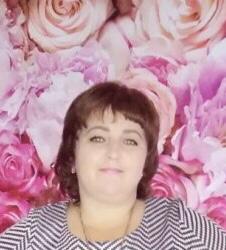 Гостева Наталья ИвановнаУФПС Оренбургской области,начальник отделения почтовой связи27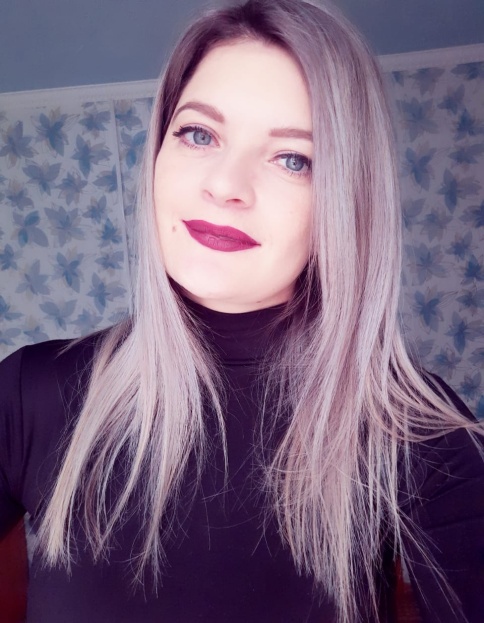 Челышкова Екатерина АлександровнаИП «Челышкова Е.А.», предприниматель2